На основании Постановления Правительства Республики Башкортостан от 19.04.2017 г. № 168 «О реализации на территории Республики Башкортостан проектов развития общественной инфраструктуры, основанных на местных инициативах (с изменениями на 25 июня 2020г.)», Совет сельского поселения Максим – Горьковский сельсовет муниципального района Белебеевский район Республики БашкортостанРЕШИЛ:Сельскому поселению Максим – Горьковский сельсовет муниципального района Белебеевский район Республики Башкортостан принять участие в Программе поддержки местных инициатив в Республике Башкортостан по объекту: Благоустройство парка  с. санатория Глуховского сельского поселения Максим-Горьковский сельсовет муниципального района Белебеевский район Республики Башкортостан.Инициативной группе подготовить и направить необходимый пакет документов для участия в Программе поддержки местных инициатив по объекту: Благоустройство парка  с. санатория Глуховского сельского поселения Максим-Горьковский сельсовет муниципального района Белебеевский район Республики Башкортостан.Настоящее решение обнародовать на стенде в здании администрации и на официальном сайте сельского поселения Максим – Горьковский сельсовет муниципального района Белебеевский район Республики Башкортостан.Председатель Совета                                                  Н.К. КрасильниковаБАШКОРТОСТАН   РЕСПУБЛИКАҺЫБəлəбəй районы муниципаль районынынМаксим-Горький ауыл  Советы ауылбиләмәhе Советы.Горький ис. ПУЙ ауылы, Бакса урамы, 3Тел. 2-07-40, факс: 2-08-98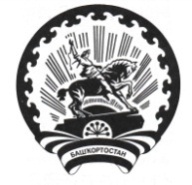 РЕСПУБЛИКА   БАШКОРТОСТАНСовет  сельского поселенияМаксим – Горьковский  сельсоветмуниципального района  Белебеевский район452014, с. ЦУП им. М, Горького, ул. Садовая, д.3Тел. 2-08-98, факс: 2-08-98КАРАРРЕШЕНИЕ11 март 2022 й.№ 19411 марта 2022 г.Об участии сельского поселения Максим – Горьковский сельсовет муниципального района Белебеевский район Республики Башкортостан в Программе поддержки местных инициатив в с. санатории Глуховского по объекту: Благоустройство парка  с. санатория Глуховского сельского поселения Максим-Горьковский сельсовет муниципального района Белебеевский район Республики БашкортостанОб участии сельского поселения Максим – Горьковский сельсовет муниципального района Белебеевский район Республики Башкортостан в Программе поддержки местных инициатив в с. санатории Глуховского по объекту: Благоустройство парка  с. санатория Глуховского сельского поселения Максим-Горьковский сельсовет муниципального района Белебеевский район Республики БашкортостанОб участии сельского поселения Максим – Горьковский сельсовет муниципального района Белебеевский район Республики Башкортостан в Программе поддержки местных инициатив в с. санатории Глуховского по объекту: Благоустройство парка  с. санатория Глуховского сельского поселения Максим-Горьковский сельсовет муниципального района Белебеевский район Республики Башкортостан